莫干山院区尸体冷藏柜采购需求一、采购内容二、商务要求尸体冷冻设备正常使用寿命20年以上，整体质保≥2年。售后技术服务要求：提供产品保修卡，并按厂家产品规定保修期限及内容以及供应商的其它承诺条款实行保修，出现故障后1小时内服务响应、3小时内现场服务到位、12小时内解决问题，不能解决的提供应急方案。备品备件及耗材要求：必须满足冷冻设备在正常运行过程中的备品备件及耗材的要求。供货地点：莫干山院区：近德清高铁站，以实际开院地址为准；供货方式和交货期：供应商收到采购人供货通知后15天内，货到采购人指定的使用地点。按规范要求作好现场安全防护，安装调试完毕。安装和验收要求：质量标准必须符合我国国家有关技术规范要求和技术标准，在送货、安装、检验过程中发生的费用由供应商负责。本次采购的产品包装以原厂完整封存包装为准，产品必须达到国家质量检测标准，无国家质量检查标准的，以相关行业标准为准，并提供生产厂家质量合格证。供应商提交所有相关设备资料、安装调试完成由采购人验收合格后、7 付款方式：验收合格后一次性支付。产品名称规格参数示意图尸体冷藏（冷冻）柜， 3组（3具为1组）1、机组制冷形式：直冷式。2、柜体外形尺寸：2200*1000*1850（mm)，内径：2000*670*450（mm）。3、门面材质：不锈钢0.8mm厚度。4、外壳与内胆：外壳0.8mm不锈钢板、内胆0.6mm不锈钢制作。5、保温层：聚氨酯整体发泡成形，保温层厚度100mm,注射量45kg/m3。6、柜底框架：8#槽钢。7、托板（托盘式）：不锈钢管（含3-4根支撑横档），1.5cm厚*25mm*25mm方管；不锈钢板，0.8mm厚，尺寸1910mm*570mm。8、导轨及滑轮：导轨：δ=2.5mm不锈钢板折弯成U型；滑轮：ф=25mm*25mm铜制滑轮。9、门锁、铰链：合金长柄门锁及铰链。10、蒸发器、毛细管：ф=12mm*0.9mm（T2）紫铜管弯制排管形式，3*1.2mm毛细管。11、冷凝器：风冷式翘片紫铜管冷凝器。12、挡板：骨架两侧加装200mm高不锈钢挡板。13、温控器：采用微电脑温度控制器，控制精确，温度显示清晰。14、压缩机：3/4匹全封闭压缩机2套 220V。15、柜门密封条：磁力封条。16、制冷剂：F22。17、制冷温度:32℃标准工况箱内制冷温度，满足控制在-6℃—18℃。18、门框加热除霜:配置门框加热除霜装置，使用安全电压。19、提供冷冻设备针对本项目的不少于2年原厂商售后服务承诺函（须加盖原厂商公章）。20、本项目所涉及的人工费、安装费等一切费用都需包含在总价中。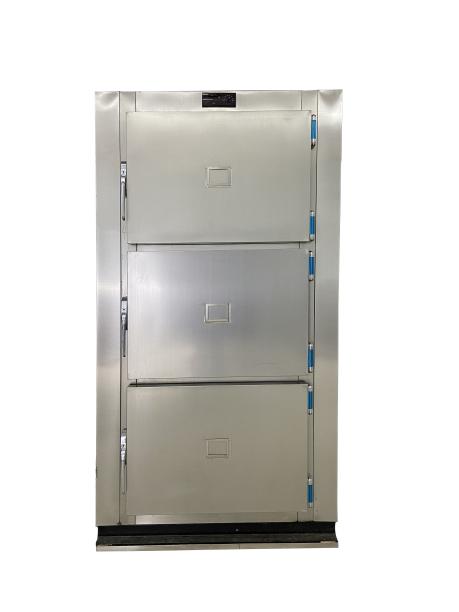 